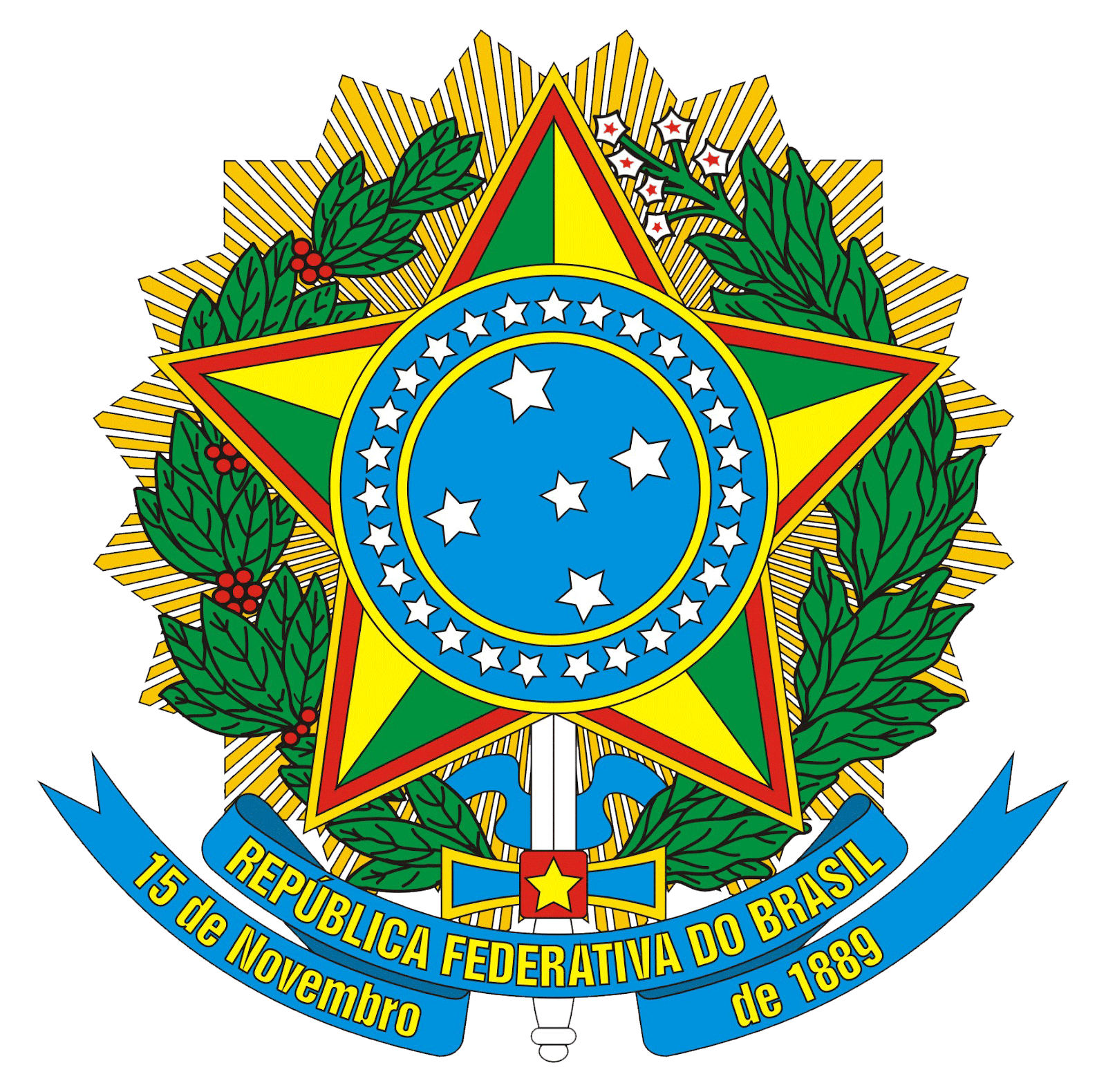 Ministério da EducaçãoSecretaria de Educação Profissional e TecnológicaInstituto Federal de Educação, Ciência e Tecnologia de PernambucoSetor de Protocolo da ReitoriaServiços de Protocolo - Cadastro de Usuários ExternosO usuário externo é todo/a discente do IFPE, pessoa física (aposentados, pensionistas ou externos) ou representante de pessoa jurídica que, mediante credenciamento prévio, esteja autorizado/a a ter acesso à funcionalidade Usuário Externo do Sistema Eletrônico de Informações (SEI).O cadastro de usuário externo é solicitado por meio do preenchimento de formulário, para realização do pré-cadastro, seguido do envio das orientações ao e-mail cadastrado.1. Preencher o Termo de Declaração de Concordância e Veracidade (Anexo IV) da  Portaria IFPE nº 1.261, de 28 de dezembro de 2021)  disponível no seguinte link: https://urldefense.com/v3/__https://docs.google.com/document/d/1v3Xygb9EAGRYQ8aj_uxmTy9E5Z9Wed6-/edit?usp=sharing&ouid=117740811692992789128&rtpof=true&sd=true__;!!CS2l7LAPNIw!dEwPlhWLhnyqkH1eYf0Ku_cYbkW9cKnG-2q8kzBoF58VpOilBC4ZPW8kIFE2SEYj9lDICCrNWDcPJ3Obm8c$ .2. Cumprir uma das opções a seguir:Pessoa JurídicaI - enviar para o e-mail protocolo@reitoria.ifpe.edu.br, com o assunto “Cadastro de usuário externo”: a) Termo de Declaração de Concordância e Veracidade assinado digitalmente com Certificado Digital ICP-Brasil ou com o assinador digital do governo federal (https://urldefense.com/v3/__https://sso.acesso.gov.br/login?client_id=assinador.iti.br&authorization_id=17f55fbd53f__;!!CS2l7LAPNIw!dEwPlhWLhnyqkH1eYf0Ku_cYbkW9cKnG-2q8kzBoF58VpOilBC4ZPW8kIFE2SEYj9lDICCrNWDcPU8C1Vus$);  b) documento digital de identificação oficial com foto no qual conste o número do CPF do representante legal da pessoa jurídica perante o órgão (ex.: Carteira Nacional de Habilitação – CNH); e c) documentos para comprovação do representante legal da pessoa jurídica perante o órgão (procuração, contrato social, alteração do contrato social ou ata da assembleia geral ordinária/extraordinária dos sócios).II - enviar para o e-mail protocolo@reitoria.ifpe.edu.br, com o assunto “Cadastro de usuário externo”, cópia dos seguintes documentos digitalizados (em formato PDF): a) Termo de Declaração de Concordância e Veracidade assinado de próprio punho; b) RG ou outro documento de identificação oficial com foto no qual conste o número do CPF do representante legal da pessoa jurídica perante o órgão; e c) documentos para comprovação do representante legal da pessoa jurídica perante o órgão (procuração, contrato social, alteração do contrato social ou ata da assembleia geral ordinária/extraordinária dos sócios).Pessoa FísicaI - enviar para o e-mail protocolo@reitoria.ifpe.edu.br, com o assunto “Cadastro de usuário externo”: a) Termo de Declaração de Concordância e Veracidade assinado digitalmente com assinatura com Certificado Digital ICP-Brasil ou com o assinador digital do governo federal (https://urldefense.com/v3/__https://sso.acesso.gov.br/login?client_id=assinador.iti.br&authorization_id=17f55fbd53f__;!!CS2l7LAPNIw!dEwPlhWLhnyqkH1eYf0Ku_cYbkW9cKnG-2q8kzBoF58VpOilBC4ZPW8kIFE2SEYj9lDICCrNWDcPU8C1Vus$); e  b) documento digital de identificação oficial com foto no qual conste o número do CPF (ex.: Carteira Nacional de Habilitação – CNH).II - enviar para o e-mail protocolo@reitoria.ifpe.edu.br, com o assunto “Cadastro de usuário externo”, cópia dos seguintes documentos digitalizados (em formato PDF): a) Termo de Declaração de Concordância e Veracidade assinado de próprio punho; b) RG e ou outro documento de identificação oficial com foto no qual conste o número do CPF.Observação: no caso de discentes (regulares ou egressos), pensionistas e servidores aposentados, o e-mail deverá ser enviado para a respectiva unidade setorial de Protocolo (ver e-mails abaixo).Reitoria: protocolo@reitoria.ifpe.edu.brAbreu e Lima: protocolo@abreuelima.ifpe.edu.brAfogados da Ingazeira: protocolo@afogados.ifpe.edu.brBarreiros: protocolo@barreiros.ifpe.edu.brBelo Jardim: spa@belojardim.ifpe.edu.brCabo de Santo Agostinho: protocolo@cabo.ifpe.edu.brCaruaru: protocolo@caruaru.ifpe.edu.brGaranhuns: cpgd@garanhuns.ifpe.edu.brIgarassu: protocolo@igarassu.ifpe.edu.brIpojuca: protocolo.cgpe@ipojuca.ifpe.edu.brJaboatão dos Guararapes: protocolo@jaboatao.ifpe.edu.brOlinda: protocolo@olinda.ifpe.edu.brPalmares: cpag@palmares.ifpe.edu.br                 spro@palmares.ifpe.edu.brPaulista: cpag@paulista.ifpe.edu.brPesqueira: cpgd@pesqueira.ifpe.edu.brRecife: protocologeral@recife.ifpe.edu.brVitória de Santo Antão: gtppad@reitoria.ifpe.edu.brA realização do cadastro como usuário externo no SEI-IFPE implicará a aceitação de todos os termos e condições que regem o processo eletrônico e das demais normas aplicáveis, admitindo-se como válida a assinatura eletrônica na modalidade cadastrada (login/senha) e tendo como consequência a responsabilidade pelo uso indevido das ações efetuadas ou de prestação de informação falsa, que serão passíveis de apuração civil, penal e administrativa.O tratamento dos dados pessoais é realizado mediante o fornecimento do consentimento pelo/a titular da informação, explícito no Termo de Declaração de Concordância e Veracidade, conforme previsto no inciso I do art. 7º da Lei nº 13.709, de 14 de agosto de 2018 (Lei Geral de Proteção de Dados – LGPD).ATENÇÃO: a liberação do cadastro será efetivada em até 2 (dois) dias úteis após o recebimento do e-mail, podendo esse prazo ser ampliado de acordo com as demandas das unidades setoriais de Protocolo do IFPE. Para obter mais informações, envie e-mail para protocolo@reitoria.ifpe.edu.br.Observação: o cadastro de usuário externo no SEI-IFPE é único e é válido para todas as unidades (Reitoria/EaD e campi). Portanto, caso já tenha se cadastrado em outra oportunidade, informe ao setor que demandou o cadastramento o seu nome e o e-mail vinculado ao cadastro.CONDIÇÕES DIFERENTES DE CADASTRO Discentes Compete exclusivamente às unidades de Protocolo e protocolizadoras dos campi o cadastro de discentes para tratar de assuntos acadêmicos. O/A discente deverá entrar em contato com o setor de Protocolo do seu campus, que executará todo o procedimento. Considerando que o Protocolo da Reitoria não realiza cadastro de discentes, exceto para os casos em que seja necessário aval do reitor, as solicitações que chegarem, por equívoco a esse setor serão encaminhadas ao Protocolo do campus correspondente. Representantes de pessoas jurídicas (empresas) O cadastro de representante legal de pessoa jurídica será realizado exclusivamente pelo setor de Protocolo da Reitoria.Caberá aos setores de contratos e/ou compras dos campi direcionar a demanda para o Protocolo da Reitoria, comunicando sempre ao representante a obrigatoriedade do correto preenchimento do campo que indica sigla e e-mail do setor que disponibilizará o acesso. Observação: O setor demandante será o responsável por instruir o/a representante legal da pessoa jurídica sobre a necessidade do envio do e-mail ao Protocolo da Reitoria com a documentação necessária, e competirá ao Protocolo da Reitoria proceder ao cadastramento.Correcionais/PADNos casos de PADs ou outros processos correcionais, a pessoa que será cadastrada deverá, primeiramente, informar o motivo da solicitação, por e-mail, ao setor de Protocolo da Reitoria. No entanto, a abertura do processo será realizada apenas após confirmação, via e-mail, do titular da Unidade de Correição da Reitoria, cujo aval será indispensável.Observação: O/A interessado/a precisará, obrigatoriamente, enviar um documento com foto (carteira de identidade, CNH ou carteira da OAB) e o Termo de Declaração de Concordância e Veracidade devidamente preenchido e assinado.